HET PRIKBORD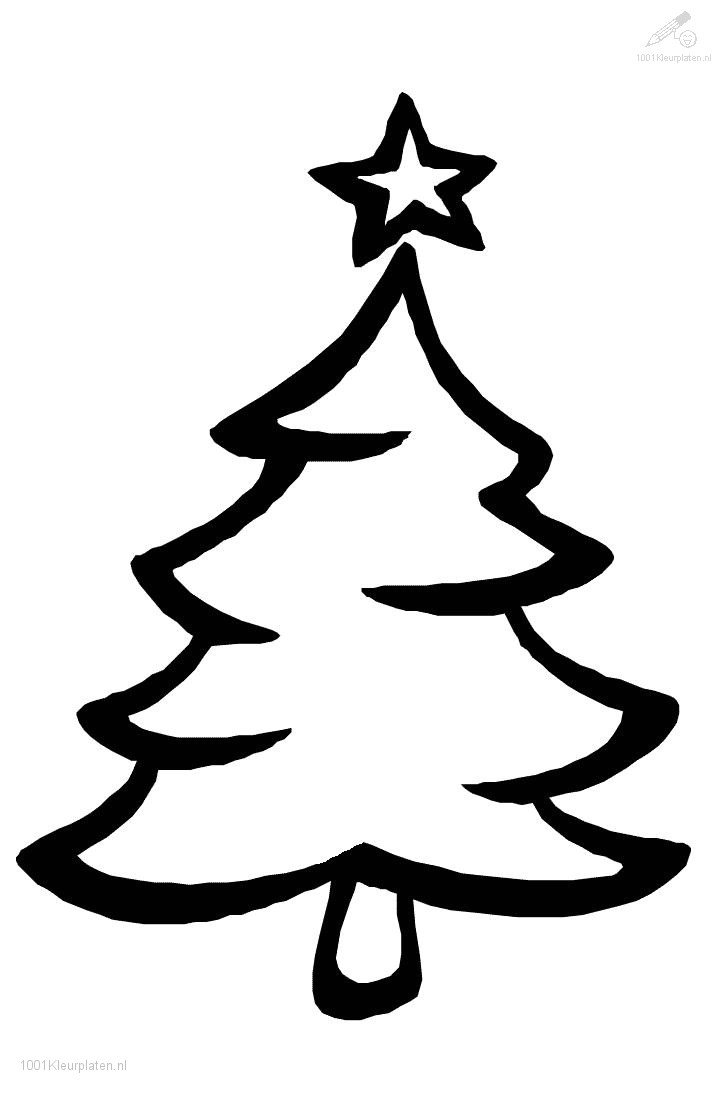 DECEMBERDe leiding wenst jullie een fijn kerstfeest en een gelukkig 2017!KerstfeestjeSloebers en Joro’s:Op woensdag 28 december verwachten we jullie allemaal om 14u in de Biekaar voor een gezellige namiddag vol kerstsfeer! Voor jullie om 17u terug naar huis mogen gaan, zorgen wij ervoor dat jullie een stevige maaltijd achter de rug hebben. Het hoogtepunt van de namiddag zijn natuurlijk de pakjes ! Ieder lid brengt een cadeautje mee van maximum 5 euro, ingepakt in krantenpapier. Let op: dit moet iets zijn wat zowel voor jongens als voor meisjes een leuk cadeau is.Knimmers en Sjo:Jullie worden op woensdag 28 december om 17u verwelkomd in de Biekaar om te beginnen met een stevige kerstmaaltijd en er daarna een leuke avond van te maken. Jullie brengen natuurlijk ook allemaal een cadeautje mee, ingepakt in krantenpapier, wat zowel voor jongens als voor meisjes past. Ook voor jullie geldt dat het maximum 5 euro mag kosten. Jullie mogen om 20u moe maar voldaan terug huiswaarts keren. MILAC 2017 Beste KSA’ers, In de krokusvakantie, op vrijdag 3 en zaterdag 4 maart, is het weer zo ver: onze tweejaarlijkse mega bonteavond, de Milac! Op deze avond hebben jullie de kans om jullie dans- en acteerkunsten aan jullie ouders/grootouders/vriendjes/ …. te tonen. Het wordt weer een groots spektakel! Natuurlijk rekent jullie leiding op jullie aanwezigheid (zowel tijdens het oefenen als tijdens het Milac-weekend) zodat we er samen een groot feest van kunnen maken! Daarom willen we nu al graag zeggen dat er tijdens de zondagactiviteiten vanaf februari zowel geoefend als gespeeld gaat worden. De weekends dat het normaal geen KSA is, zal er door de leden die mee doen met de Milac wel geoefend worden, zij komen dus vanaf februari best iedere week naar de KSA. De leden die niet meedoen, komen gewoon tweewekelijks om zich uit te leven tijdens de ontspanning. Ook gedurende de week van de krokusvakantie zal er elke dag geoefend worden. De uren hiervan worden jullie op tijd meegedeeld. We zouden graag op voorhand weten welke leden kunnen meedoen aan de show,  gelieve daarom een mailtje/sms’je te sturen VOOR 23 DECEMBER 2016 naar: SLOEBERS:     Ben:       ben@ksatuilt.be        0495/451086JORO’S:         Jens:      jensj@ksatuilt.be      0499/100761KNIMMERS:  Jana:       jana@ksatuilt.be       0478/119813SJO’ERS:      Deianara: deianara@ksatuilt.be 0472/578681SLOEBERSJORO’SKNIMMERSSJO’ERSTHEMAHOHOHO!FeestGoed, beter, bestZONDAG4 DECHebben jullie de man met de witte baard al gezien?Hoort wie klopt daar?Las VegasDe sjo wordt persoonlijk op de hoogte gehouden van hun activiteiten.ZONDAG11 DECVandaag beleven jullie echte winteravonturen!Winter is coming!Voor een appel of was het voor een ei?De sjo wordt persoonlijk op de hoogte gehouden van hun activiteiten.ZONDAG25 DEC Vandaag is het kerstdag, dus vandaag zal er ook GEEN ontspanning zijn.In de plaats van deze ontspanning, zal er woensdag 28 december ons jaarlijks kerstfeestje zijn!Vandaag is het kerstdag, dus vandaag zal er ook GEEN ontspanning zijn.In de plaats van deze ontspanning, zal er woensdag 28 december ons jaarlijks kerstfeestje zijn!Vandaag is het kerstdag, dus vandaag zal er ook GEEN ontspanning zijn.In de plaats van deze ontspanning, zal er woensdag 28 december ons jaarlijks kerstfeestje zijn!Vandaag is het kerstdag, dus vandaag zal er ook GEEN ontspanning zijn.In de plaats van deze ontspanning, zal er woensdag 28 december ons jaarlijks kerstfeestje zijn!WOENSDAG28 DECVandaag is het kerstfeestje, lees alle info beneden!Vandaag is het kerstfeestje, lees alle info beneden!Vandaag is het kerstfeestje, lees alle info beneden!Vandaag is het kerstfeestje, lees alle info beneden!